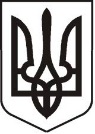 У К Р А Ї Н АЛ У Г А Н С Ь К А    О Б Л А С Т ЬП О П А С Н Я Н С Ь К А    М І С Ь К А    Р А Д АШ О С Т О Г О   С К Л И К А Н Н ЯРОЗПОРЯДЖЕННЯміського голови12.09. 2019                                        м. Попасна                                             № 02-02/202                     Про створення робочої групи з питань формування місцевого бюджету міста Попасна на 2020 рікЗ метою належної організації роботи по формуванню проекту бюджету та упорядкування процесів формування та використання фінансових ресурсів для забезпечення завдань та функцій, що здійснюються виконавчим комітетом Попаснянської міської ради протягом бюджетного періоду, керуючись   п.20 ч.4 ст. 42 Закону України «Про місцеве самоврядування в Україні»:Створити робочу групу з питань формування  проекту місцевого бюджету міста Попасна (далі – Робоча група) на 2020 рік у складі:Онищенко Юрій Іванович – міський голова, голова Робочої групи,Табачинський Михайло Миколайович – заступник міського голови,                                                                          заступник голови Робочої групи,Омельченко Яна Сергіївна – начальник фінансово-господарського відділу-головний бухгалтер виконкому міської ради, секретар Робочої                                                                  групи,Алексієнко Інна  Володимирівна – директор КУ  Попаснянської міської ради «Трудовий архів територіальних громад району»,
Бондарева Марина Олександрівна – начальник відділу житлово-комунального господарства, архітектури, містобудування та                                                                     землеустрою,Гапотченко Ірина Вікторівна – заступник міського голови, Коваленко Віталій Петрович – начальник юридичного відділу виконкому                                                       міської ради,Матковська Сніжана Василівна – голова ГО «Я вірю в своє місто», Мелюшев Василь Миколайович – депутат міської ради, голова постійної комісії з питань бюджету, фінансів,  соціально-економічного розвитку,                                                            комунальної власності та регуляторної політики,Потапенко Олександр Вікторович – депутат міської ради, голова постійної комісії з питань законності, регламенту, депутатської діяльності, етики,             освіти, культури, спорту, соціальної політики та охорони здоров’я,Прокопенко Олександр Сергійович – депутат міської ради, голова постійної комісії з питань транспорту, зв’язку та благоустрою, земельних                                                                         відносин та охорони довкілля,Савова Ірина Вікторівна – бухгалтер ПМСЗ «Відродження»,Смєлаш Віктор Геннадійович – директор ПКП «СКП»,Хащенко Дмитро Вікторович – заступник міського голови,Шингірій Світлана Олексіївна – член ГО «Агенція місцевого розвитку                                                           територіальної громади міста Попасна».Голова Робочої групи має право залучати до її роботи керівників та спеціалістів відповідних структурних підрозділів виконавчих органів міської ради.Рішення Робочої групи приймається простою більшістю голосів від кількості присутніх її членів, у разі якщо кількість голосів розподілилась порівну вирішальним є голос головуючого. Контроль за виконанням даного розпорядження залишаю за собою.Міський голова                                                                                 Ю.І.ОнищенкоКулік, 2-07-02